	[130.07]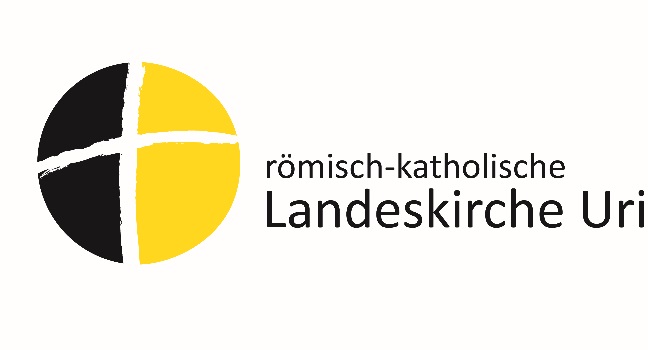 Personal- MitarbeitergesprächUm ein Gespräch erfolgreich führen zu können sind drei Faktoren von grösster Wichtigkeit.GesprächsvorbereitungKommunikationEhrlichkeitGesprächsvorbereitungDie Gesprächsvorbereitung ist die halbe Miete. Der Gesprächsablauf ist unterschiedlich, ob ein Führungsgespräch, oder ein Konfliktgespräch folgt.KommunikationFühren ist Kommunikation «man kann nicht «nicht» kommunizieren»Zentrale Botschaften sollten deutlich formuliert werden und der Standpunkt klar dargestellt werden. Das wichtigste Instrument der Kommunikation sind «Fragen».Korrekturen an Aussagen des Gegenübers sollten verhindert werden. «Jeder darf sein Standpunkt haben»Das Gespräch wird vertraulich behandelt.Ehrlichkeit«Vertrauen, Offenheit und Ehrlichkeit» beeinflussen ein Personalgespräch in den meisten Fällen nur positiv. Diese Tugenden vermitteln dem Gegenüber ein Gefühl der Wertschätzung.Jedes Personalgespräch ist anders und individuell. Deshalb ist eine gute Vorbereitung auf das Gegenüber das A und O. Dabei sollte Wert auf offene und gewaltfreie Kommunikation gelegt und die Wertschätzung des Gesprächspartners durch Offenheit und Ehrlichkeit gewährleistet werden.Die Rahmenbedingungen können ein Gespräch positiv unterstützen «Ort, Zeitpunkt und in welcher Situation das Gespräch stattfindet»Mögliche Gesprächsinhalte (Checkliste)ArbeitsinhalteArbeitsbelastung?Zufriedenheit am Arbeitsplatz?Stellenbeschreibung aktuell?….ZusammenarbeitKlima der Zusammenarbeit?….Kommunikation und InformationSind allen Informationen vorhanden, damit du deine Arbeit optimal ausführen kannst?Brauchst du mehr Unterstützung (Vorgesetzte, KLKR, etc.)?……ArbeitsprozesseKannst du dich optimal einbringen / verwirklichen?Sind die notwendigen Kompetenzen vorhanden?Sind zusätzliche Ausbildungen notwendig?…..Räumliche und technische InfrastrukturBeurteilung der Infrastruktur und deren Hilfsmittel?……WeiterbildungZusätzliche Ausbildung notwendig damit du deine Arbeit optimal ausführen kannst?…..ZielerreichungHast du deine Jahresziele erreicht?Was hindert dich daran sie zu erreichen?Wo braucht es Unterstützung?…..Anliegen und WünscheBenötigst du zusätzliche Mittel / Unterstützung?Wünsche?…Ziele für das neue JahrWo liegen die Schwerpunkte?……	RÖM.-KATH. LANDESKIRCHE URI	Der Kleine Landeskirchenrat: